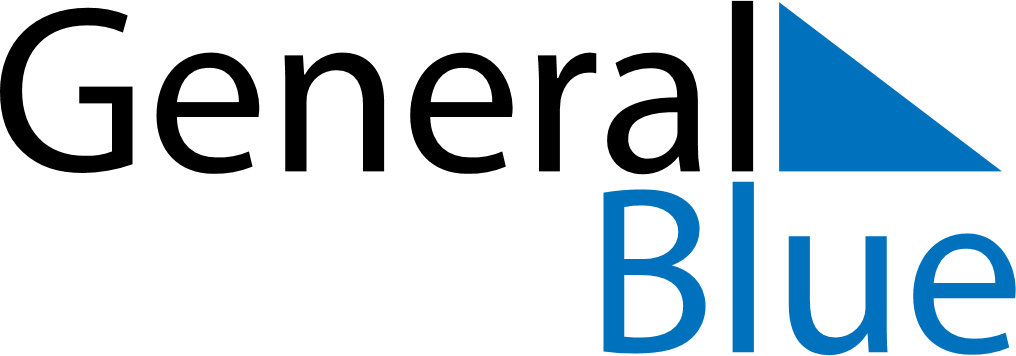 Meal PlannerJuly 26, 2020 - August 1, 2020Meal PlannerJuly 26, 2020 - August 1, 2020Meal PlannerJuly 26, 2020 - August 1, 2020Meal PlannerJuly 26, 2020 - August 1, 2020Meal PlannerJuly 26, 2020 - August 1, 2020Meal PlannerJuly 26, 2020 - August 1, 2020Meal PlannerJuly 26, 2020 - August 1, 2020Meal PlannerJuly 26, 2020 - August 1, 2020SundayJul 26MondayJul 27TuesdayJul 28WednesdayJul 29ThursdayJul 30FridayJul 31SaturdayAug 01BreakfastLunchDinner